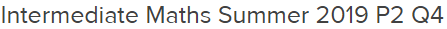 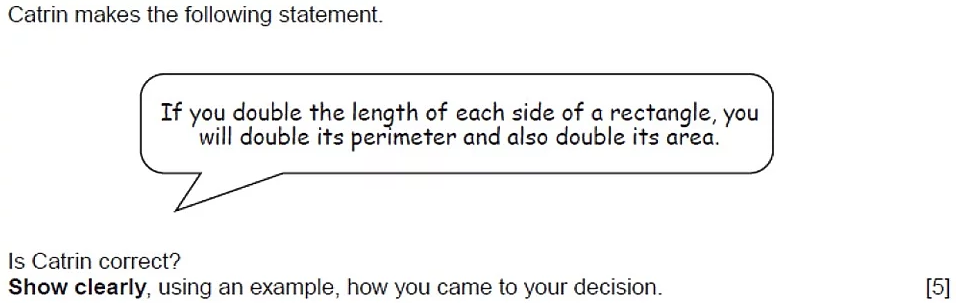 ____________________________________________________________________________________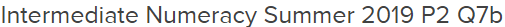 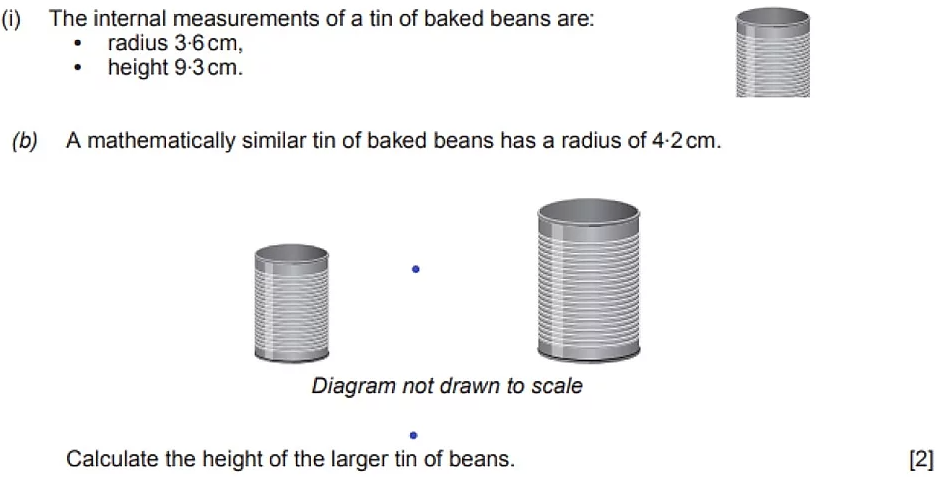 ___________________________________________________________________________________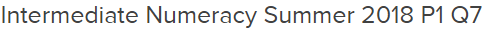 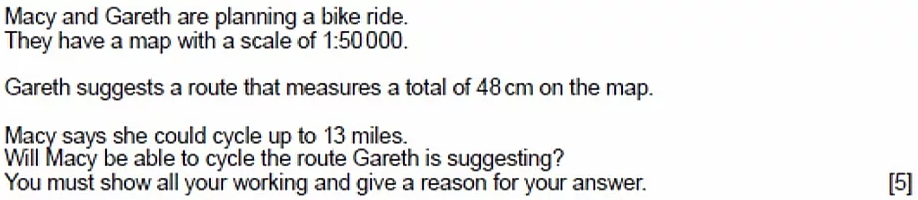 __________________________________________________________________________________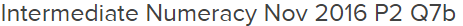 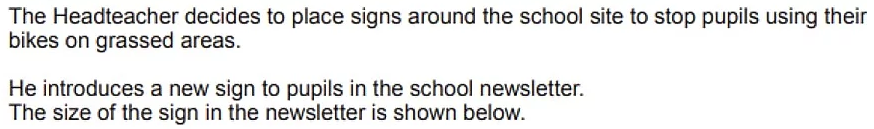 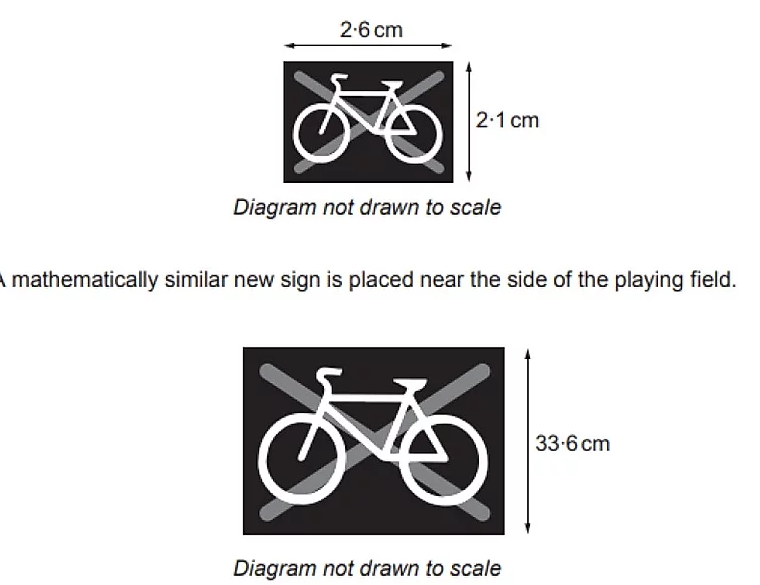 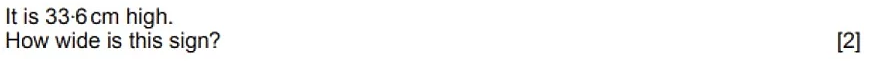 ____________________________________________________________________________________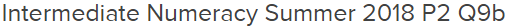 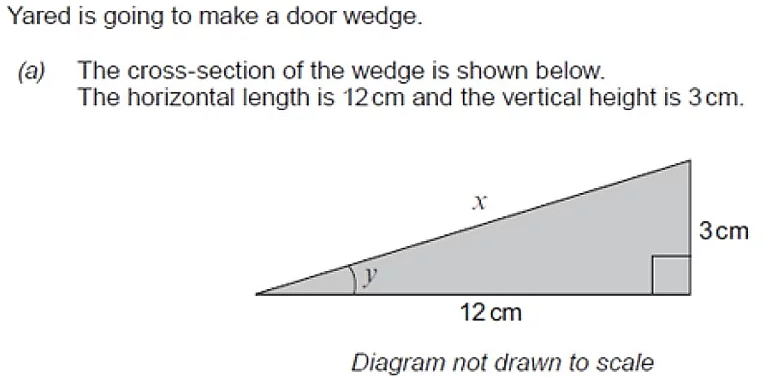 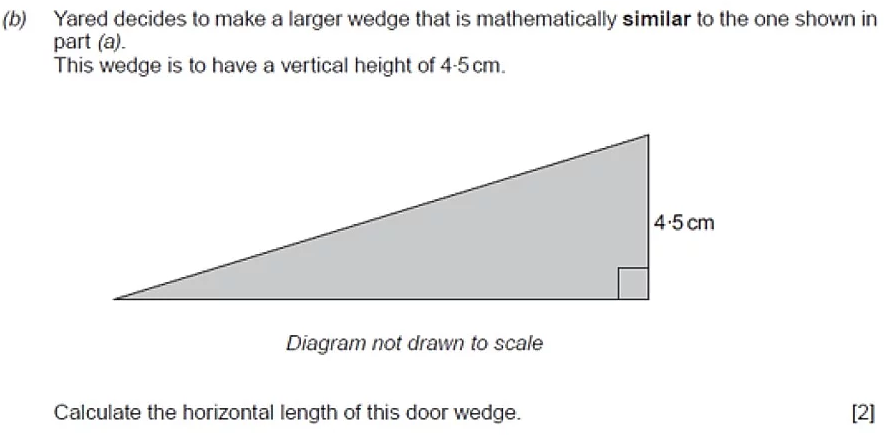 ____________________________________________________________________________________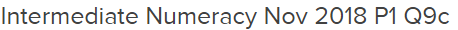 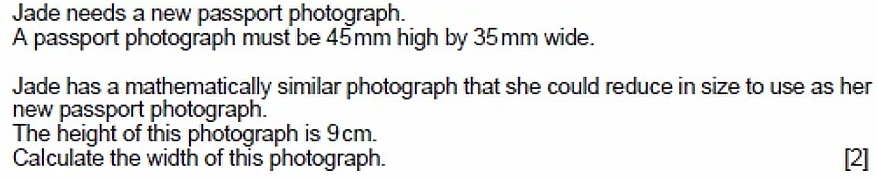 ___________________________________________________________________________________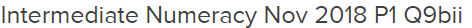 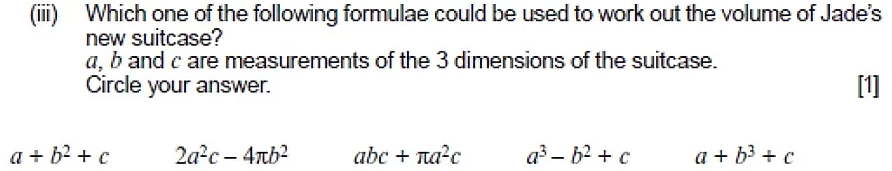 _________________________________________________________________________________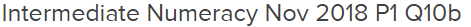 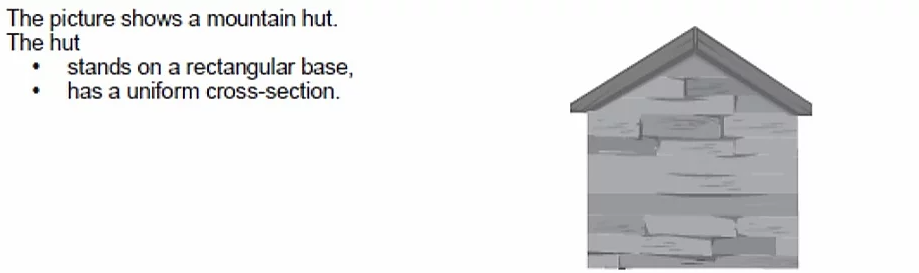 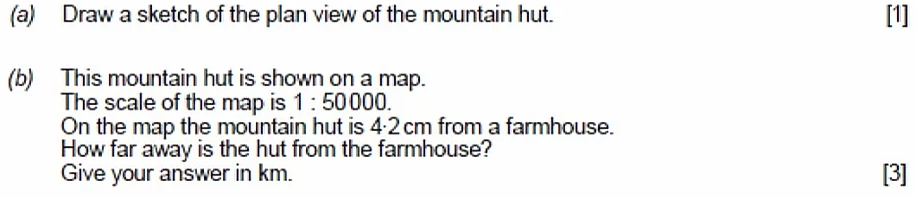 _________________________________________________________________________________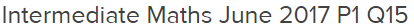 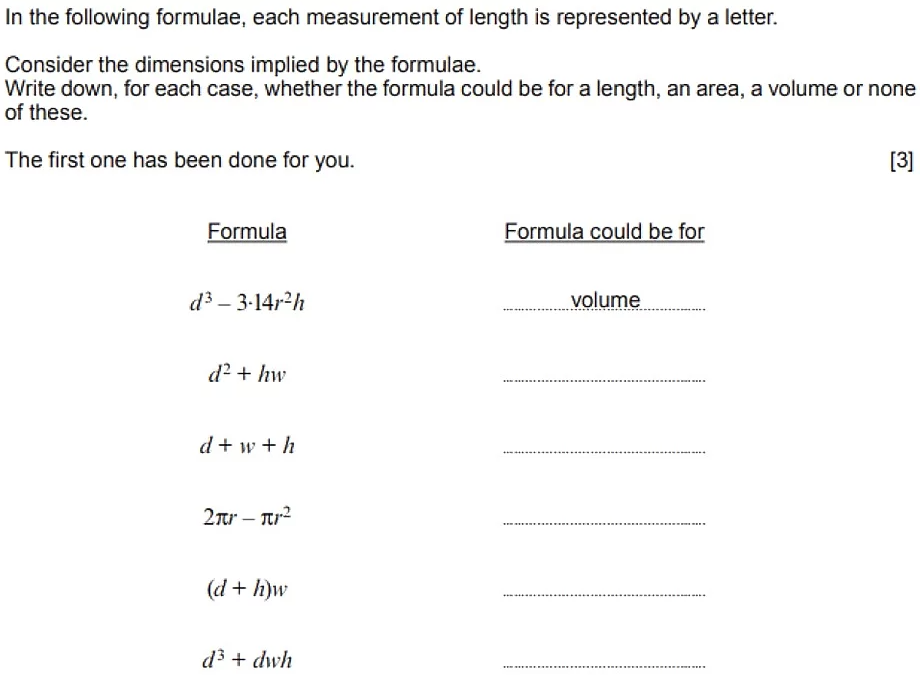 ________________________________________________________________________________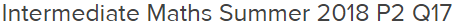 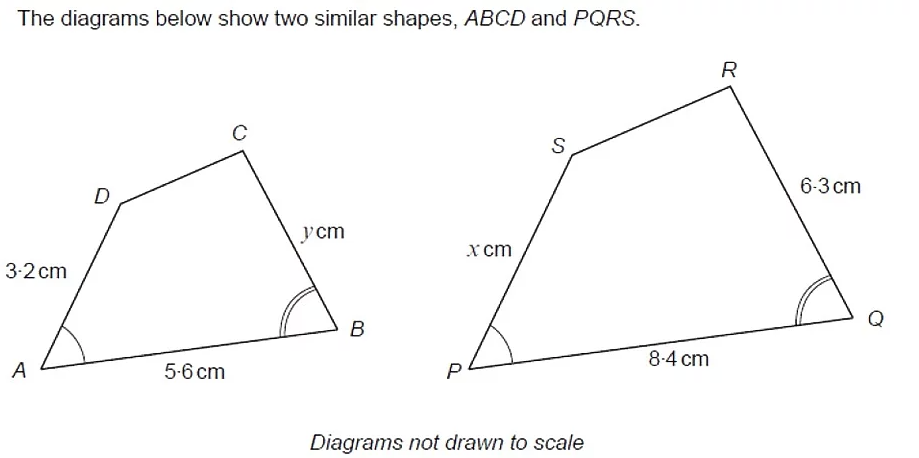 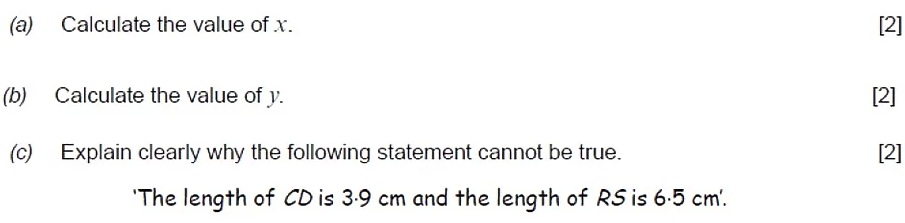 ________________________________________________________________________________